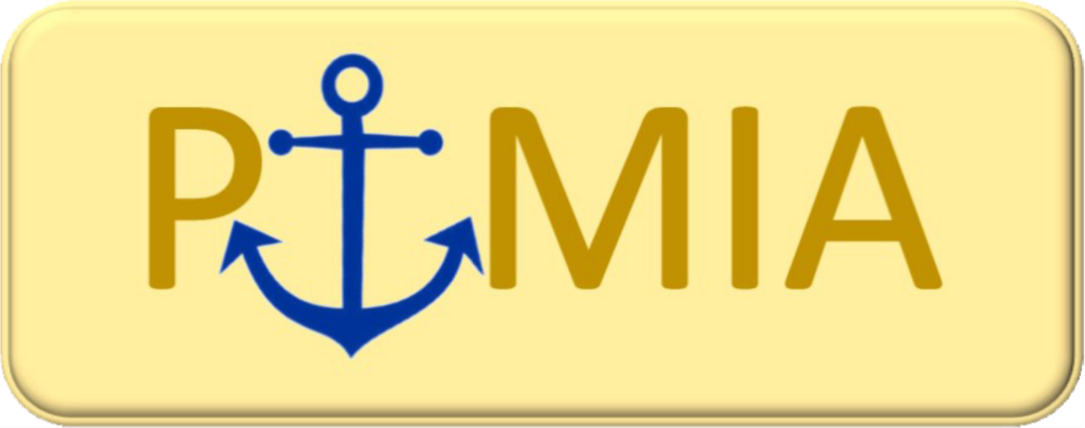 PORT OF TAMPAMARITIME INDUSTRIES ASSOCIATION, INC.P.O. Box 173405Tampa, FL  33672-1405Phone: (386) 679-8402Federal Tax ID:  57-1178262COMPANY INFORMATION                                     Membership in the PTMIA is by company.  Each company is entitled to have one designated representative and one designated alternate representative to act at meetings of the members.  Please provide the name and contact information for your company representatives, so that we may keep our contact list updated and to insure that each member receives timely notice of events. Membership is contingent upon approval by the PTMIA Board of Directors.COMPANY INFORMATION AND DESCRIPTIONMEMEBERSHIP CATEGORY/TYPE:  (Fill-in One Box)Contact InformationPRIMARY REPRESENTATIVEALTERNATE REPRESENTATIVEBILLING REPRESENTATIVE Membership InformationMEMBER BENEFITS:  All members will receive:A listing on the PTMIA website directory.Invitation to join one of our many committeesFirst Quarterly Meeting complimentary (For New Members)3 minutes recognition at the podium (For New Members and Members in the Spotlight)COMMITTEE INTEREST:  (Fill-in One Box)MEMBERSHIP PROGRAM:  (Fill-in One Box)Payment InformationPay Membership Dues by:     Company Check (Submit with Completed application by Mail -  )  	  Credit card (You will receive an electronic invoice by email)  	Date:Business Name:Street Address:1308 E. 7th Ave.1308 E. 7th Ave.1308 E. 7th Ave.City and State:Zip:Telephone:Fax:Email:Tax ID:Business Description:(250 Character Limit)Shipping and Transport:Ship Agents/NVOCC’sShipyards:Contractors/Subcontractors:Terminal Operators:(including petroleum, bulk, container, and general cargo)Service Providers and Vendors:(including suppliers of material goods and services to the maritime industry)Passenger Vessels and Ferries:Professionals:(Including law firms, public relations firms, consultants, etc.)Representative’s Name:Title/Position:Telephone:Email:Fax:Representative’s Name:Title/Position:Telephone:Email:Fax:Mark here if BILLING ADDRESS is same as COMPANY REPRESENTATIVE INFORMATION above:   Mark here if BILLING ADDRESS is same as COMPANY REPRESENTATIVE INFORMATION above:   Mark here if BILLING ADDRESS is same as COMPANY REPRESENTATIVE INFORMATION above:   Mark here if BILLING ADDRESS is same as COMPANY REPRESENTATIVE INFORMATION above:   Billing Representatives Name:Mailing/Billing Address:City and State:Zip:Telephone:Fax:Email:Finance CommitteeResponsible for vetting requests for expenditures and making recommendations to the Board for financing special projects;  reviewing collection and disbursement of funds for special projects; and auditing PTMIA accounts and records kept by the Treasurer.Programs CommitteeResponsible for planning, executing, and publishing notices of the monthly Board Meetings, Quarterly Membership Meetings, and Fund Raising Events; including the coordination collecting meeting fees, the audio/visual equipment, confirming speakers and presentations, and turning out members for Quarterly Meetings and other member events.Membership CommitteeResponsible for retention of members, recruiting new members, developing membership incentive programs and benefits, and maintaining an accurate membership contact list.Public Relations CommitteeResponsible for all media relations; including press releases, publication of the quarterly newsletter, preparation and updating media packet, and maintenance of the PTMIA website.Legislative CommitteeResponsible for tracking developments in State and Federal legislation affecting the port community and recommending positions on legislative issues and suggesting changes in existing legislation to the Board and membership.Also, responsible for annual participation in Flavors of Hillsborough.(Check One)ProgramDescriptionFeeLevel 1Annual Revenue is less than $1 Million$300Level 2Annual Revenue is $1 Million to $5 Million$400Level 3Annual Revenue is $5 Million to $10 Million$600Level 4Annual Revenue is $10 Million or greater$1,250Level 5Individual – Associate member$150Member Name:Name of the Member Company ContactDarren Richards